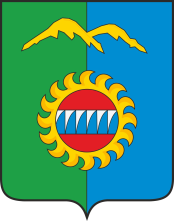 КОНТРОЛЬНО - СЧЕТНЫЙ ОРГАНГОРОДА ДИВНОГОРСКА663090, Красноярский край, г. Дивногорск, ул. Комсомольская, д.2, офис 312              тел. (39144)3-05-57                                                 E- mail: Altabaevasa@mail.ru	___________________________________________________________________ЗАКЛЮЧЕНИЕпо результатам экспертно-аналитического мероприятия «Проверка эффективности  организации платных услуг в учреждениях, 
подведомственных отделу культуры администрации города (за исключением МКУ«ЦОДУК»).Основание для проведения экспертно- аналитического мероприятия: пункт 1.4.1 плана работы Контрольно-счетного органа на 2022 год.Цель экспертно- аналитического мероприятия: оценить эффективность организации платных услуг в учреждениях, подведомственных отделу культуры администрации города. Проверяемый период: 2020-2021 гг.Объекты экспертно- аналитического мероприятия: Отдел культуры администрации города Дивногорска, МБУК ГДК «Энергетик» , МБУК ЦБС г. Дивногорска, МБУ ДО «ДХШ», МБУК ДХМ, МБУ ДО «ДШИ г. Дивногорска», МБУК БМА, МСКУ МЦБ. Вопросы экспертно- аналитического мероприятия:1. Оценка полноты поступления доходов.   2. Оценка эффективности использования средств, полученных от приносящей доход деятельности.           Срок проведения мероприятия: с «4» мая 2022 по «23» мая 2022.    По результатам проведения экспертно-аналитического мероприятия составлен акт от 20.05.2022 и направлен в МБУК ГДК «Энергетик» и МСКУ МЦБ, который подписан без возражений. Краткая характеристика организации платных услуг, предоставляемых учреждениями подведомственными Отделу культуры В соответствии с действующим законодательством, на основании уставов, бюджетные учреждения оказывают платные услуги. Под платными услугами, оказываемыми муниципальным учреждением, понимаются услуги, предоставление которых либо не предусмотрено муниципальным заданием, финансируемыми из бюджета, либо предоставляемыми сверх объемов услуг, финансируемых из бюджета.Платные услуги учреждения, оказываемые в рамках приносящей доход деятельности, можно разделить на два вида (п. 8 комплексных рекомендаций по вопросам, связанным с реализацией положений Федерального закона от 08.05.2010 № 83-ФЗ, доведённых письмом Минфина России от 22.10.2013 № 12-08-06/44036 (далее - Комплексные рекомендации):- основные платные услуги - услуги, относящиеся к основным видам деятельности учреждения (абзац 1 ч. 4 ст. 9.2 Федерального закона от 12.01.1996 № 7-ФЗ «О некоммерческих организациях»);- неосновные платные услуги - услуги, не отнесённые уставом к основным видам деятельности, но которые учреждение вправе оказывать (выполнять) для достижения целей, ради которых это учреждение создано (абзац 1 ч. 4 ст. 9.2 Федерального закона от 12.01.1996 № 7-ФЗ «О некоммерческих организациях»).В проверяемом периоде ведение бухгалтерского и налогового учета в Учреждениях осуществлялось на основании заключенных договоров с МСКУ МЦБ, предметом деятельности которого является организация и ведение бухгалтерского и налогового учета и отчетности хозяйственных операций. Согласно предоставленной МСКУ МЦБ информации, доходы, полученные учреждениями от приносящей доход деятельности, составили в 2020 году 2 969, 5 тыс. рублей, или 91% от запланированного объема, в 2021 году –   4 756,0 тыс. рублей, или 89% и согласно пунктам 2, 3 статьи 298 Гражданского кодекса Российской Федерации поступили в самостоятельное распоряжение этих учреждений и израсходованы в соответствии с планом финансово-хозяйственной деятельности (Справочно: правовые основания для установления правовым актом субъекта Российской Федерации или муниципальным правовым актом порядка расходования средств полученных от оказания платных услуг отсутствуют). Информация о доходах, полученных от оказания платных услуг, в разрезе учреждений представлена ниже в таблице в тыс. рублей.Данные по поступлениям доходов по учреждениям в разрезе оказанных услуг представлена ниже в таблице в тыс. рублей.Согласно предоставленной МСКУ МЦБ информации, оплата за предоставленные учреждениями платные услуги поступает своевременно, и возникающая дебиторская задолженность является текущей, просроченная задолженность в учреждениях отсутствует (таблица).Таблица в рубляхПри этом на официальном сайте для размещения информации о государственных (муниципальных) учреждениях bus.gov.ru в Балансе (ф. 0503730) МБУК ГДК «Энергетик» и МБУК «ДШИ» дебиторская задолженность по доходам не соответствует предоставленной информации и указана в объеме 124 826,54 рублей и 4 553,4 рублей соответственно.Для проведения экспертно- аналитического мероприятия в проверяемом периоде анализировалось МБУК ГДК «Энергетик», получающим основной объем доходов от платной деятельности (76-80%%). Для достижения установленных целей МБУК ГДК «Энергетик» может осуществлять основные виды деятельности: - создание и организация работы любительских творческих коллективов, кружков, студий, любительских объединений, клубов по интересам различной направленности и других клубных формирований;- проведение различных по форме и тематике культурно-массовых мероприятий-праздников, представлений, смотров, фестивалей, конкурсов, концертов, выставок, вечеров, спектаклей; игровых развлекательных программ и других форм показа результатов творческой деятельности клубных формирований; пошив сценических костюмов;- проведение спектаклей, концертов и других культурно-зрелищных и выставочных мероприятий, в т.ч. с участием профессиональных коллективов, исполнителей-авторов;- организация работы лекториев, народных университетов, школ и курсов по различным отраслям знаний, других форм просветительской деятельности, в т.ч. на абонементной основе;- оказание консультативной, методической и организационно-творческой помощи в подготовке и проведении культурно-досуговых мероприятий, художественных выставок, презентаций;- изучение, обобщение и распространение опыта культурно-массовой, культурно-воспитательной, культурно-зрелищной работы Учреждения и других культурно-досуговых учреждений;- осуществление справочной, информационной и рекламно-маркетинговой деятельности, аудио- и видеозаписи, художественного оформления закрытых помещений и открытых площадок, производство материалов и других средств необходимых для сохранения и распространения культурных ценностей и благ;- организация кино-видеопоказа;- предоставление гражданам дополнительных досуговых и сервисных услуг;- проектирование, изготовление и оформление декораций, бутафорий, реквизита;- изготовление печатной и рекламной продукции, необходимой для пропаганды и жизнедеятельности муниципальных учреждений культуры и других юридических и физических лиц;- предоставление информации о времени и месте театральных представлений, филармонических и эстрадных концертов и гастрольных мероприятий театров и филармонии, киносеансов, городских культурно-массовых мероприятий, анонс данных мероприятий;- создание условий для развития местного традиционного народного художественного творчества, участие в сохранении, возрождении и развитии народных художественных ремесел.Кроме этого, учреждение может осуществлять приносящую доход деятельность и оказывать слуги, не отнесённые уставом к основным видам деятельности:- организация и проведение вечеров отдыха, танцевальных вечеров и других вечеров, праздников, встреч, гражданских и семейных обрядов, литературно-музыкальных гостиных, балов, дискотек, концертов, спектаклей и других культурно-досуговых мероприятий, в т.ч. по заявкам организаций, предприятий и отдельных граждан;- предоставление оркестров, ансамблей, самодеятельных художественных коллективов и отдельных исполнителей для семейных и гражданских праздников и торжеств;- обучение в платных кружках, студиях, на курсах;- оказание консультативной, методической и организационно-творческой помощи в подготовке и проведении культурно-досуговых мероприятий;- разработка сценариев, постановочные работы по заявкам предприятий и организаций, и отдельных граждан;- организация рекламных акций, услуги по продвижению PR-услуг.- предоставление услуг по прокату сценических костюмов, культурного и другого инвентаря, аудио– и видеокассет с записями отечественных и зарубежных музыкальных и художественных произведений, звукоусилительной и осветительной аппаратуры и другого профильного оборудования, изготовление сценических костюмов, обуви, реквизита, декораций;- оказание услуг ведущего, звукорежиссера, звукооператора, распорядителя танцевальных вечеров, осветителя, оператора видеозаписи, костюмера и т.п.;- предоставление игровых комнат для детей (с воспитателем на время проведения мероприятий для взрослых);- запись фонограмм на различных носителях, видеозапись;- организация в установленном порядке работы спортивно-оздоровительных клубов и   секций, групп туризма и здоровья, компьютерных клубов, игровых и тренажерных залов и других подобных игровых и развлекательных объектов;- проведение совместных мероприятий с профессиональными концертно-зрелищными учреждениями;- организация и проведение ярмарок, лотерей, аукционов, художественных выставок, презентаций, выставок-продаж;- предоставление услуг по организации питания и досуга посетителей;- оформление на основе индивидуальных заказов организаций и частных лиц интерьеров, фасадов зданий и т.п.;- осуществление справочной, информационно-рекламной работы, продажа рекламных изданий;- подготовка, тиражирование и реализация информационно-справочных изданий, методических пособий и прочее, связанное с деятельностью муниципальных учреждений культуры, а также других юридических и физических лиц;- организация кино-видеопоказа; - сдача в аренду закрепленного за Учреждением имущества в установленном порядке;- иные виды деятельности, содействующие достижению целей создания Учреждения.В проверяемом периоде МБУК ГДК «Энергетик» оказывались как основные платные услуги (относящиеся к основным видам деятельности, так и неосновные платные услуги (не отнесённые уставом к основным видам деятельности).Ниже в таблице представлена информация по МБУК ГДК «Энергетик» в разрезе оказанных платных услуг.* информация в детализации отсутствует Наибольшим спросом у населения города пользуются такие услуги, как показ кинофильмов (63-67%%) и обучение в кружках, студиях, на курсах (10-13%%).Анализ предоставленной МСКУ МЦБ информации по поступлениям доходов и информации, размещенной на bus.gov.ru в Отчете об исполнении МБУК ГДК «Энергетик» плана его финансово- хозяйственной деятельности за 2021 год (ф. 0503737) выявил разночтения в плановых показателях и в фактических поступлениях.За 2020 год плановые показатели имеют расхождения на сумму 87,5 тыс. рублей, данные фактических поступлений разнятся на 16,0 тыс. рублей. За 2021 год расхождения фактических поступлений составили 39,2 тыс. рублей.Данный факт может свидетельствовать о недостоверности как плановых, так и фактических показателей, при этом ответственным за ведение бухгалтерского учета, а также своевременное предоставление полной и достоверной бухгалтерской и налоговой отчетности несет главный бухгалтер МСКУ МЦБ.В ходе проверки были предоставлены пояснения, но не позволившие снять установленное замечание:- отчет об исполнении плана ФХД не обеспечивает сопоставление плановых назначений с данными об исполнении плана финансово-хозяйственной деятельности государственным (муниципальным) бюджетным, автономным учреждением (Приказ министерства финансов РФ от 28 февраля 2018 г. N 37н);- представленная оборотно- сальдовая ведомость по сч. 502.11 за 2020 и 2021 годы не подтверждает пояснения факта отклонений по фактическим поступлениям за счет отражения в доходах услуг эквайринга.2. По результатам экспертно-аналитического мероприятия установлено следующее:Анализ нормативных правовых актов, регулирующих оказание платных услугВ соответствии с пунктом 6 части 10 статьи 35 Федерального закона от 06.10.2003 № 131-ФЗ «Об общих принципах организации местного самоуправления в Российской Федерации» в исключительной компетенции представительного органа муниципального образования находится определение порядка принятия решений об установлении тарифов на услуги муниципальных предприятий и учреждений, а пункт 4 части 1 статьи 17 этого закона закрепляет, что в целях решения вопросов местного значения органы местного самоуправления устанавливают тарифы на услуги, предоставляемые муниципальными предприятиями и учреждениями, если иное не предусмотрено федеральными законами. Порядок определения платы за выполнение работ, оказание услуг для граждан и юридических лиц, предоставляемых муниципальными бюджетными учреждениями, автономными учреждениями утвержден постановлением администрации города Дивногорска от 14.01.2011 №06п (с учетом изменений от 24.04.2013 №71п), (далее-Порядок 06п).Из чего можно сделать вывод, что утверждение Порядка 06п администрацией города, а не представительным органом муниципального образования, указывает на неурегулированность вопроса в сфере установленных полномочий.Расчёт тарифов согласно Порядку 06п, осуществляется на услуги (работы), сверх установленного муниципального задания, а также в случаях, определенных действующим законодательством, в пределах установленного муниципального задания оказание услуг (выполнение работ), относящихся в соответствии с уставом учреждения к его основным видам деятельности, для физических и юридических лиц на платной основе. В соответствии с данным порядком, Учреждение формирует и утверждает перечень платных услуг с последующим представлением в отдел экономического развития администрации города Дивногорска для согласования, при этом механизм утверждения, согласования тарифов данным актом не предусмотрен.  «Основами законодательства Российской Федерации о культуре» (утв. ВС РФ 09.10.1992 № 3612-1) закреплены правомочия учреждений культуры по самостоятельному установлению тарифов. Таким образом, Порядок №06-п необходимо дополнить механизмом утверждения и согласования тарифов. Кроме того, с целью конкретизации круга лиц по применению Порядка №06-п, при необходимости установить вид и сферу деятельности муниципальных учреждений, на которые действие данного порядка не распространяется. Порядок разработан в целях установления единого механизма формирования цен, предельных цен на платные услуги на основе расчета экономически обоснованных затрат материальных и трудовых ресурсов. Предусмотрено условие о том, что платные услуги должны оказываться учреждением по ценам, целиком покрывающим издержки учреждения на оказание данных услуг, при этом может быть установлен повышающий или понижающий коэффициент, учитывающий объективные различия (место нахождения, количество потребителей платной услуги).С целью урегулирования порядка оказания платных услуг, оказываемых сверх муниципального задания, приказами учреждений самостоятельно утверждены положения о предоставлении платных услуг. К проверке предоставлены утвержденные положения о предоставлении платных услуг, перечень категорий граждан, имеющих право на льготы, перечни платных услуг и прейскуранта цен на платные услуги (работы), подтвержденные приказами, которые являются отдельными локальными актами. Учитывая, что федеральным законодательством не определены требования к содержанию данных локальных актов, регулирующих правила оказания платных услуг, содержание и структура данных правил входит в компетенцию сотрудников и руководителя бюджетного учреждения и зависит исключительно от специфики деятельности учреждения и от степени детализации вопросов, связанных с оказанием платных услуг. Однако Положения о платных услугах не отражают специфику учреждений и не содержат: - перечень оказываемых платных услуг (МБУК ГДК «Энергетик», МБУК ЦБС г. Дивногорска, МБУК БМА);- информацию, которую необходимо довести до потребителя путем размещения на сайте и информационных стендах (адрес предоставления услуги, режим работы, номера телефонов лиц, ответственных за предоставление платных услуг, прейскурант на оказываемые услуги, включая сведения о предусмотренных льготах и скидках, порядок и формы оплаты услуг (по всем учреждениям необходимая информация перечислена не в полном объеме);- условия, необходимые для оказания услуг (минимальный количественный состав групп, соблюдение санитарных норм и правил, правил техники безопасности, защита жизни и здоровья потребителей) (по всем учреждениям необходимая информация отсутствует);- срок пересмотра и утверждения цен (например, по мере необходимости, но не чаще одного раза в год), а также оснований для изменения цен, связанные с изменением затрат на производство, изменением размера оплаты труда и т.д. (по всем учреждениям необходимая информация отсутствует);- механизмы оплаты (наличные и безналичные способы, применение контрольно-кассовой техники) содержат условия, ущемляющие права потребителей, установленные ст. 37 Закона о защите прав потребителей, а именно, ограничения по форме оплаты за оказанные услуги и возлагают на потребителя обязанности по оплате услуг только в безналичном порядке (МБУК ДШИ, МБУК ДХШ).Справочно: Статьей 37 Закона о защите прав потребителей предусмотрено, что оплата оказанных услуг (выполненных работ) производится посредством наличных или безналичных расчетов в соответствии с законодательством Российской Федерации.Кроме выше перечисленных нормативных актов, учреждения культуры при оказании платных услуг руководствуются решением Дивногорского городского Совета депутатов от 17.12.2019 №49-320-ГС «Об утверждении Порядка установления льгот муниципальными учреждениями культуры города Дивногорска при организации платных мероприятий». Приказами директоров учреждений утверждены перечни категорий граждан, имеющих право на льготы при посещении платных мероприятий.Право на бесплатное либо льготное посещение платных мероприятий предоставляется следующим категориям граждан: многодетные семьи, дети инвалиды, инвалиды, учащиеся (от 7 до 18 лет), студенты, дети, оставшиеся без попечения родителей, военнослужащие, ветераны ВОВ.Льготы не предоставляются на проведение коммерческих мероприятий (платные спектакли, концерты, выставки и других мероприятий, доход от которых перечисляется организаторам мероприятий). Анализ формирования и применения тарифов на платные услуги2.2.1.Тарифы на оказание платных услуг для учреждений установлены приказами руководителя учреждений и согласованы с Учредителем и администрацией города, что соответствует  ч. 1 ст. 52 Основ законодательства Российской Федерации о культуре (утв. ВС РФ 09.10.1992 № 3612-1.Для анализа формирования тарифов на предоставление платных услуг выборочно рассматривалось МБУК ГДК «Энергетик» по результату чего, на основании предоставленных расчетов, сделаны следующие выводы:1. Услуга «Обучение в танцевальной студии» - расчет цены на платную услугу проводился в соответствии с Порядком 06п методом прямого счета с учетом всех элементов затрат;- при определении затрат на оплату труда персонала средний должностной оклад руководителя самодеятельного коллектива был определен с учетом внутреннего совместительства;- расчет затрат на материальные запасы включает в себя, кроме расходов на канцелярию и хозтоваров, расходы на мячики для жонглирования, булавы для жонглирования, тальк для рук;- при расчете накладных расходов был неверно определен коэффициент накладных расходов и соответственно норма накладных расходов на 1 час мероприятия.С учетом допущенных нарушений затраты на единицу платной услуги были завышены на 148,5 рублей или 17,5%. Ниже в таблице представлена необходимая информация.2. Услуга «Прокат сценических костюмов» - расчет цены на платную услугу проводился в соответствии с Порядком 06п методом прямого счета с учетом всех элементов затрат;- при определении затрат на оплату труда персонала средний должностной оклад соответствует установленному окладу с учетом РК и СН;- расчет затрат на материальные запасы) включают в себя расходов на канцелярию;- при расчете накладных расходов был неверно определен коэффициент накладных расходов и соответственно норма накладных расходов на 1 час мероприятия.С учетом допущенных нарушений затраты на единицу платной услуги были завышены на 54,3 рубля или 26,1%. Ниже в таблице представлена необходимая информация.3. Услуга «Организация и проведение спектаклей, в большом зале для взрослых»- расчет цены на платную услугу проводился в соответствии с Порядком 06п методом прямого счета с учетом всех элементов затрат;- при определении затрат на оплату труда персонала средний должностной оклад режиссера сектора праздников и массовых мероприятий, режиссера был определен с учетом внутреннего совместительства, а средний должностной оклад оператора видеозаписи применен без учета 0,5 ставки;- расчет затрат на материальные запасы включают в себя, кроме расходов на канцелярию, ткань и хозтовары, расходы на набор аквагрима, средство для снятия макияжа, крем для лица, лак для волос, карнавальные парики, шампунь для париков;- при расчете накладных расходов был неверно определен коэффициент накладных расходов и соответственно норма накладных расходов на 1 час мероприятия.С учетом допущенных нарушений затраты на единицу платной услуги были завышены на 592,59 рубля или 2%. Ниже в таблице представлена необходимая информация.По результату проведенного анализа формирования тарифов выявлены нарушения, связанные с неверным определением затрат на оплату труда основного персонала и размера накладных расходов, что позволяет предположить наличие аналогичных нарушений при формировании всех тарифов.2.2.2. В ходе проведения экспертного мероприятия было выборочно проанализировано применения тарифов в МБУК ГДК «Энергетик».В ходе проверки установлен факт применения тарифов ниже утвержденных приказом директора учреждения от 01.07.2019 № 58-О, а именно: -тариф на платную услугу «прокат сценических костюмов» утвержден в размере 500 рублей в сутки за один костюм, услуга оказывалась по 200-250 рублей; - тариф на организацию и проведение игровых детских программ в игровой комнате утвержден в размере 1250 рублей в час, услуга оказывалась по 750 рублей, кроме того выявлены арифметические ошибки;- тариф на проведение «выставка продажа» утвержден в зависимости от места предоставления услуги и составляет 1000, 900, 800 и 750 рублей в час, услуга оказана по 700 рублей без указания места проведения выставки.Подробная информация представлена ниже в таблице.В результате сумма недополученных доходов (упущенная выгода) составила 2 450 рублей, в том числе за 2020 год – 1 350 рублей, за 2021 год – 1 100 рублей. КСО обращает внимание, что величина доходов учреждения от внебюджетной деятельности влияет на величину расходов местного бюджета города Дивногорска на содержание учреждения.Анализ деятельности учреждений, связанной с оказанием платных услугОсновным источником финансирования бюджетных учреждений являются бюджетные средства и средства от приносящей доход деятельности. Доля доходов от приносящей доход деятельности в общем объеме финансирования в 2021 году в сравнении с 2020 годом увеличился на 1,2 процентных пункта (в 2020 году -2,7 %, в 2021 году – 3,9 %).Бюджетные учреждения, согласно уставам, являются некоммерческими организациями. Несмотря на то, что в уставах данных учреждений, в качестве главной цели не зафиксировано получение прибыли, тем не менее, вопросы экономической эффективности и самостоятельности учреждений стоят не на последнем месте.Выборочно, при анализе экономической эффективности (рентабельности) деятельности МБУК ГДК Энергетик, связанной с оказанием платных услуг установлено, что финансовый результат положительный (таблица в тыс. рублей).                                                                                                                                                       Данные таблицы свидетельствуют о том, что деятельность, связанная с оказанием платных услуг прибыльная. За 2020 год учреждением уплачен налог на прибыль в размере 2,7 тыс. рублей, за 2021 год- 4,9 тыс. рублей.Проанализировать какие услуги в проверяемый период являлись прибыльными либо убыточными невозможно, в связи с отсутствием аналитического учета себестоимости оказанных услуг по их видам (счет 109.00 «Затраты на изготовление готовой продукции, выполнение работ, услуг), что нарушает требования пункта 139 Инструкции № 157н. Учреждение осуществляет расходование средств от приносящей доход деятельности согласно утвержденному ПФХД в пределах фактически поступивших средств.Анализ расходования полученных доходов от платных услуг представлен ниже в таблице.                                                                                                           таблица в тыс. рублейВ 2020 году основная часть доходов от платных услуг была израсходована на приобретение работ и услуг - 58%, в 2021 году доля таких расходов снизилась до 48%. В 2020 году 16% составили материальные запасы, которые в 2021 году увеличились до 21% от всех платных услуг. Также возросла доля расходов на оплату труда с начислениями с 11% до 17%. Система оплаты труда в учреждении регламентирована ст. 1.4 Положения об оплате труда работников МБУК ГДК Энергетик (утв. от 28.05.2012 в редакции) и ст. 3.10 Положения о предоставлении платных услуг (приказ от 27.12.2019 №126-о). В ходе проверки данных положений выявлены разночтения, так Положением о предоставлении платных услуг установлено право направлять на оплату труда до 60% полученных средств от приносящий доход деятельности, при этом Положением об оплате труда- предельный размер составляет 50%. По результатам выборочной проверки правильности распределения полученных доходов на заработную плату нарушений не выявлено. Ежемесячно производились выплаты стимулирующего характера с учетом показателя «отсутствие претензий, замечаний со стороны» и стоимости одного бала. Решение об установлении выплат стимулирующего характера принимается директором Учреждения, на основании мнения и рекомендаций комиссии по распределению и назначению стимулирующих выплат с участием представительного органа работников.Проверкой установлено, что в 2020 году на совершенствование и модернизацию материально-технической базы было направлено 353,4 тыс. рублей, приобретен фотоаппарат, бактерицидный облучатель, холодильник и компьютерная техника. В 2021 году приобретена офисная мебель, радиостанция и оргтехника на общую сумму 519,7 тыс. рублей.Кроме того, в проверяемом периоде Учреждением отнесено на фактические расходы 865,8 тыс. рублей (КОСГУ 272). В 2020 году на затраты отнесено 332,8 тыс. рублей, в том числе: лампы на сумму 180,4 тыс. рублей; смесители, радиаторы- 12,3 тыс. рублей; стройматериалы- 48,3 тыс. рублей; посуда- 4,6 тыс. рублей.Наибольшую долю составили затраты на лампы- порядка 54%. В 2021 году на затраты отнесено 533 тыс. рублей, в том числе: лампы на сумму 74,9 тыс. рублей; смесители, радиаторы- 47,7 тыс. рублей; стройматериалы- 150,3 тыс. рублей; дверь межкомнатная- 10 тыс. рублей; баннер- 19,0 тыс. рублей.Наибольшую долю в 2021 году составили по списанию на затраты лампы, стройматериалы, смесители- порядка 44%.Выборочная проверка показала, что в проверяемом периоде фактов осуществления Учреждением расходов за счет средств, полученных от реализации платных услуг, на цели, отличные от целей, ради которых оно создано, не обнаружено.Выводы:1. Актуальность развития платных услуг в учреждениях культуры г. Дивногорска определяется, прежде всего, нормативными правовыми документами, такими как: Федеральный закон от 12.01.1996 № 7-ФЗ «О некоммерческих организациях», «Основами законодательства Российской Федерации о культуре» (утв. ВС РФ 09.10.1992 № 3612-1), постановлением администрации города Дивногорска от 14.01.2011 №06п «Порядок определения платы за выполнение работ, оказание услуг для граждан и юридических лиц, предоставляемых муниципальными бюджетными учреждениями, автономными учреждениями». При этом принятие Порядка 06п администрацией города, а не представительным органом муниципального образования, указывает на неурегулированность вопроса в сфере установленных полномочий.2. Услуги, оказываемые бюджетными учреждениями, подведомственными отделу культуры, в рамках неосновной деятельности не подпадают под регулирование, нормативных правовых актов, принятых органом местного самоуправления. Цены (тарифы) на платные услуги установлены всеми учреждениями самостоятельно. 3. Доходы Учреждений поступали в их самостоятельное распоряжение и использовались для достижения целей, ради которых они созданы. Доход от оказания платных услуг в проверяемый период составил в 2020 году 2 969, 5тыс. рублей, в 2021 году –   4 756, 0 тыс. рублей.4. Принятые учреждениями Положения о платных услугах не в полной мере отражают специфику учреждений.5. В проверяемом периоде МБУК ГДК «Энергетик» являлось учреждением, получающим основной объем доходов от платной деятельности (76-80%%). Наибольшим спросом у населения города пользуются такие платные услуги, как показ кинофильмов и обучение в кружках, студиях, на курсах.6. В ходе выборочной проверки МБУК ГДК «Энергетик» выявлено:- разночтения в представленных к проверке документах по поступлениям доходов МБУК ГДК «Энергетик», как в плановых показателях, так и в фактических;- отсутствие аналитического учета по счету 109 00 «Затраты на изготовление готовой продукции, выполнение работ, услуг» в разрезе видов выполняемых учреждениями работ, услуг;-  завышение себестоимости оказываемых услуг при формировании тарифов;- оказание платных услуг по тарифам ниже утвержденных приказом директора учреждения, в результате сумма недополученных доходов составила 2 450 рублей.- неэффективное использование средств, выразившееся в расходовании средств которых можно было избежать в общей сумме 4,6 тыс. рублей (уплата налога на прибыль), -расходов за счет средств, полученных от реализации платных услуг, на цели, отличные от целей, ради которых оно создано, не обнаружено.Предложения1. Городскому Совету депутатов:Принять к сведению наличие факта неурегулированность вопроса в сфере установленных полномочий при принятии порядка определения платы за выполнение работ, оказание услуг для граждан и юридических лиц, предоставляемых муниципальными бюджетными учреждениями, автономными учреждениями администрации города Дивногорска (постановление от 14.01.2011 №06п (с учетом изменений от 24.04.2013 №71п). 2. Администрации города:- рассмотреть настоящее заключение по итогам экспертно- аналитического мероприятия и принять действенные меры по недопущению в дальнейшем отмеченных нарушений;- инициировать внесение изменений в Порядок №06-п;- в кротчайшие сроки пересмотреть прейскурант на платные услуги, предоставляемые населению учреждениями подведомственными отделу культуры;- усилить контроль при согласовании уполномоченным органом прейскуранта цен на платные услуги.3. Отдел культуры:- усилить контроль за деятельностью подведомственных учреждений;- подготовить и направить руководителям учреждений информационные письма о необходимости принятия мер по приведению Положений о платных услугах в соответствие со спецификой учреждений и детализации вопросов, связанных с оказанием платных услуг.3. МБУК ГДК «Энергетик»:- устранить выявленные разночтения в локальных актах, касающиеся предельного размера   полученных доходов, направляемых на оплаты труда в учреждении;- усилить контроль над оказанием платных услуг, включая применение установленных тарифов; - в кротчайшие сроки пересмотреть тарифы на платные услуги;- взыскать сумму недополученных доходов в размере 2 450 рублей с виновных лиц; - не допускать неэффективное использование внебюджетных средств (уплата налога на прибыль). 4. МСКУ МЦБ- принять меры по недопущению фактов недостоверности плановых и фактических показателей бухгалтерской и налоговой отчетности;- с учетом требований пункта 139 Инструкции № 157н обеспечить аналитический учет себестоимости оказанных услуг по их видам;- исключить факт нарушений при расчете себестоимости платных услуг.5. Направить в адрес председателя Дивногорского городского Совета депутатов, Главы администрации города, прокуратуру города, а также заинтересованным лицам, Заключение по результатам экспертно-аналитического мероприятия «Проверка эффективности  организации платных услуг в учреждениях, 
подведомственных отделу культуры администрации города (за исключением МКУ«ЦОДУК»).6. Информацию о рассмотрении предложений и принятых мерах направить в КСО в срок до 01.08.2022.Председатель						                                    	С.А. АлтабаеваНаименование учреждения2020 годУдельный вес, %2021 годаУдельный вес, %МБУК ГДК «Энергетик»план2 587,53 819,1МБУК ГДК «Энергетик»факт2 386,9 80,43 642,176,6МБУК ЦБС г. Дивногорскаплан25,7 50МБУК ЦБС г. Дивногорскафакт23,7 0,828,80,6МБУ ДО «ДХШ»план227,1420,5МБУ ДО «ДХШ»факт215,87,3411,28,6МБУК ДХМ,план116,4322МБУК ДХМ,факт109,03,73216,7МБУ ДО «ДШИ г. Дивногорска»,план292,3340,4МБУ ДО «ДШИ г. Дивногорска»,факт226,67,6326,4 6,9МБУК БМАплан835,5МБУК БМАфакт80,0526,40,6ВСЕГОплан3 2570,4 987,5ВСЕГОфакт2 969,51004 756,0100Наименование услуг2020год2021годМБУК ГДК «Энергетик»МБУК ГДК «Энергетик»МБУК ГДК «Энергетик»Занятия в клубных формированиях 245,6481,2Организация кинопоказов1 590,72 297,3Культурно- досуговые мероприятия316,4631,6Организация и проведение выставок- продаж233,2220,7Предоставление прочих услуг (работа на ПК, копирование документов и т.д.)111,4      Итого2 386,93 642,1МБУК «ЦБС»МБУК «ЦБС»МБУК «ЦБС»Предоставление прочих услуг (работа на ПК, копирование документов и т.д.)23,728,8      Итого23,728,8МБУК «ДХШ»МБУК «ДХШ»МБУК «ДХШ»Обучение по дополнительным образовательным программам215,8411,2      Итого215,8411,2МБУК «ДХМ»МБУК «ДХМ»МБУК «ДХМ»Музейное обслуживание91,4227,1Культурно- досуговые мероприятия13,991,3Предоставление прочих услуг (работа на ПК, копирование документов и т.д.)3,72,7      Итого109,1320,1МБУК «ДШИ»МБУК «ДШИ»МБУК «ДШИ»Обучение по дополнительным образовательным программам226,6249,1Оргвзносы77,3      Итого226,6326,4МБУК «Библиотека- музей В.ПА. Астафьева»МБУК «Библиотека- музей В.ПА. Астафьева»МБУК «Библиотека- музей В.ПА. Астафьева»Музейное обслуживание7,524,5Культурно- досуговые мероприятия7,52      Итого7,526,5       ВСЕГО2 969,54 756,0ПериодВсего текущая задолженностьВ том числе по учреждениямВ том числе по учреждениямВ том числе по учреждениямПериодВсего текущая задолженностьМБУК ГДК «Энергетик»МБУК «ДШИ»МБУК «ДХШ»За 2020 год87 45287 452--За 2021 год170 804,0124 264,04 54042 000Наименование услугиПланируемый объем Планируемый объем Планируемый объем Планируемый объем Фактически поступило в тыс. рублейФактически поступило в тыс. рублейНаименование услугив ед. изм.в ед. изм.в тыс. рублейв тыс. рублейФактически поступило в тыс. рублейФактически поступило в тыс. рублейНаименование услуги2020г2021г2020г2021г2020г2021гОрганизация свадебных, корпоративных, юбилейных вечеров, вечеров отдыха, руб/час17434113,122,1**Организация и проведение спектаклей, руб/билет2313499231,349,9**Показ кинофильмов, руб/билет10004160001500,630001590,72297,3Организация и проведение выставок продаж, руб/час150300150300233,2220,7Обучение в кружках, студиях, на курсах, руб/ мес с чел400358400377,1245,6481,2Организация и проведение праздничных шоу программ в мраморном зале для взрослых руб/билет15010010570**итого2587,53819,12386,93642,1годвид доходаПлановые показателиПлановые показателиотклоненияФактическое исполнениеФактическое исполнениеотклонениягодвид доходаПФХДф.503737ф.503737Приложение №32020плат. услуги    2 587 475,00       2 386 891,14   2020возмещ          47 787,48             47 787,48   2020итого    2 635 262,48      2 547 787,48   -   87 475,00       2 450 636,98       2 434 678,62   -  15 958,36   2021плат. услуги    3 819 136,50       3 642 138,98   2021возмещ        210 733,90           206 494,90   2021итого    4 029 870,40      4 029 870,40                      -         3 887 850,42       3 848 633,88   -  39 216,54   Наименование статей, затратРасчет МСКУ МЦБРасчет КСОРазница в рубляхЗатраты на оплату труда основного персонала248,67210,3338,34Затраты материальных запасов195,46195,460Накладные расходы430,75339,1891,57Затраты за ед. платной услуги999,87851,36148,51Наименование статей, затратРасчет МСКУ МЦБРасчет КСОРазница в рубляхЗатраты на оплату труда основного персонала61,1661,16-Затраты материальных запасов31,031,0-Накладные расходы407,13352,8354,3Затраты за ед. платной услуги499,29444,9954,3Наименование статей, затратРасчет МСКУ МЦБРасчет КСОРазница в рубляхЗатраты на оплату труда основного персонала2133,811941,56192,25Затраты материальных запасов23866,7623866,76-Амортизация1602,251602,25-Накладные расходы2390,111989,76400,35Затраты за ед. платной услуги29992,9229400,33592,59Реквизиты договораСумма по договоруСумма по утвержденному тарифуРазницапояснения№01 от 09.01.2020750*3=3750 рублей(арифметическая ошибка= 2250 рублей)1250*3часа = 3 750 (п. 1.4.3) 0В договоре ссылка на приказ от 02.09.2013 №22-О№02 от 09.02.2020750*3=3750 рублей(арифметическая ошибка= 2250 рубле)1250*3часа = 3 750 (п. 1.4.3)0В договоре ссылка на приказ от 02.09.2013 №22-О№03 от 09.03.2020750*2,5=1 825 рублей (арифметическая ошибка= 1875 рублей)1250*2,5часа=3 125 (п.1.4.3)1 300В договоре ссылка на приказ от 02.09.2013 №22-О№02/03 от 21.02.2020700*1 час=700 рублей750*1=750 (п.1.3.4)50Согласно пояснениям место проведения- банкетный зал.«04 от 24.02.2021250* 1 сутки=250 рублей500*1 сутки= 500 (п.2.1)250          -«05 от 28.05.2021250*1 сутки=250 рублей500*1 сутки= 500 (п.2.1)250          -«06 от 06.12.2021200* 1 сутки=200 рублей500*1 сутки= 500 (п.2.1)300          -«08 от 27.12.2021200* 1 сутки=200 рублей500*1 сутки= 500 (п.2.1)300          -ПериодДоходы от оказания платных услуг (счёт 205.31) Себестоимость услуг (счет 0.109.60)Финансовый результатРентабельность, %2020 год2 386,92 080,5+306,4142021 год3 642,13 065,3+576,819Наименование затрат2020 г2020 г2021 г2021 гНаименование затратСуммаДоля в %СуммаДоля в %Заработная плата, начисления, прочие выплаты257,711592,216,5Связь, интернет1,4-1,6-Транспортные услуги12,10,510,00,3Коммунальные услуги40016,6525,114,6Содержание имущества43,51,8842,3Прочие работы, услуги938,739,11107,130,9Основные средства353,414,6519,714,6Материальные запасы392,616,4746,320,8ИТОГО2 399,41003 586,1100